Publicado en Bilbao el 15/12/2017 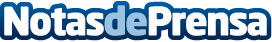 Txakoli Garate e Ypsicon logran un vino sin sulfitosTxakoli Garate, bodega vasca productora de txakoli, ha conseguido crear un vino sin sulfitos con la ayuda de tecnología de vanguardia y de un largo proceso de investigación
Datos de contacto:SpbNota de prensa publicada en: https://www.notasdeprensa.es/txakoli-garate-e-ypsicon-logran-un-vino-sin Categorias: Gastronomía País Vasco http://www.notasdeprensa.es